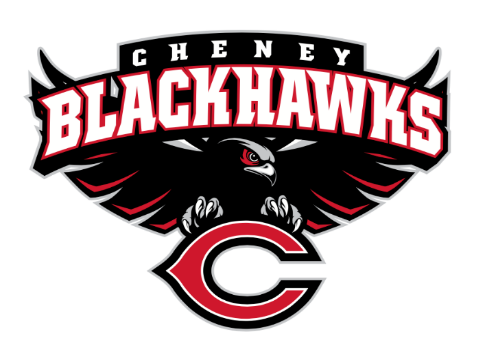 Cheney Blackhawk Booster ClubApril 10, 2023Booster Club Meeting MINUTESThe Cheney Blackhawk Booster Club’s mission is to create the “Blackhawk Home Court Advantage” that inspires students, athletes, coaches, parents and the community to collectively create a positive and spirited atmosphere for all extra-curricular and athletic programs.  We are volunteers who wish to serve and lead by example.  We support through fundraising, stand behind strong moral character and good sportsmanship and promote a winning school spirit by encouraging attendance at all Cheney High School activities.Welcome & Board Intros/Krisann HatchPresident:		Krisann HatchVice President:	Jay Evans (absent)Co-Treasurers:	Darcy Magalsky/Kaely RandlesSecretary:		Kim Best (absent)Thank you to the following sponsors and boosters:2023/24 Priorities Updates/Krisann HatchMembershipsSponsorshipsEstablishing our Events CalendarEliminate the need for teams to seek individual sponsorships - $50,000 goalCommittee ReportsConcessions/Shelley WhiteleySpring Update; going well, albeit very slow; weather isn’t helpingStill need volunteers for the VK Invite this weekend – please consider!Need to update the website with the Spring Concessions link; Krisann to handle; DONESocial Media/Communications/Krisann HatchNo updates; just special thanks to Kim Best for all her work and creativity on our postings!Sponsorships/Jay Evans & Kelly CollinsUpdate; Jay, Kelly and Krisann met on 3/27 to develop a plan and review the list of past & current sponsors; just waiting on the brochure then will assign accounts and get moving!Memberships/Krisann & Kim CunninghamMembership Drive/Action Plan; Kim & Krisann to meet and review the task list; have numerous events coming up to solicit memberships (see below)Attending the Incoming Freshman event at CHS on April 25th; speaking and setting up Spirit Gear salesMerchandise/Jay Evans & Teresa McCorkelOrdering golf items for tourneyUpcoming events:April 25th – Incoming Freshman eventApril 28th – Lunch Spirit Gear sales at CHSMay 13th – MayfestMay 21st – Golf TourneyEvents/KrisannJanuary:  Blackhawk Wrestling InviteFebruary (2024):  Annual Bowl-A-ThonApril:  VanKuren Track Invite – April 15thMay:  Mayfest  May 13thGolf Tourney – May 21st9am shotgun start; scramble format; 11 holes; doing really well on filling openings and sponsorships; would love some help with silent auction items; CBBC to provide a gift basket with spirit gear; KrisannJune:  All-Sport Recognition Night – June 5thJuly:  RodeoAugust:  All-Activity BBQ Kick-offMary Shay Soccer Tournament – 8/30September/October:  HomecomingOctober:  Battle in the 509 Cross Country Track MeetTurkey TrotCraft FairTreasurer’s Report/Kaely Randles & Darcy MagalskyAccount balance = $28353.22;  $3075 in outstanding checks and $8030 in allocated accountsGrant Requests & Allocated Funds’ RequestGrants Requested:Football:  Uniforms - $12,900; decision TBDTrack: Food for the VanKuren Invite Hospitality Suite - $1000-1500; APPROVEDBaseball; Laser levelling of the infield plus surface field conditioner; $2,000 plus tax;  APPROVEDAllocations:Tennis; bowling; requested $70; spent $129Good of the OrderSenior banners are done!  About 57 seniors in spring activitiesNext Meeting:  May 1, 2023, 6pm, CHS Commons 